横山桥初级中学教师家访记录表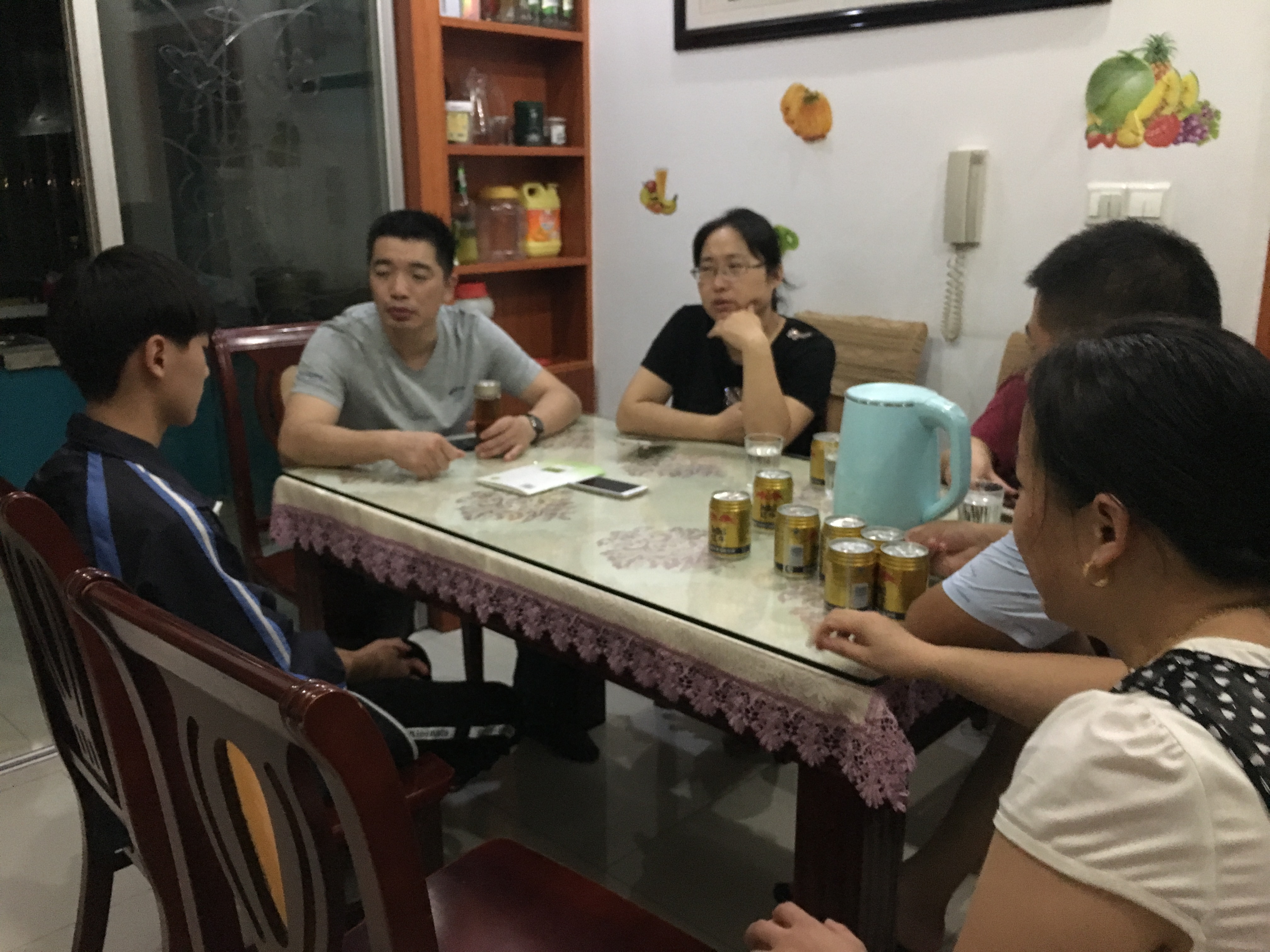 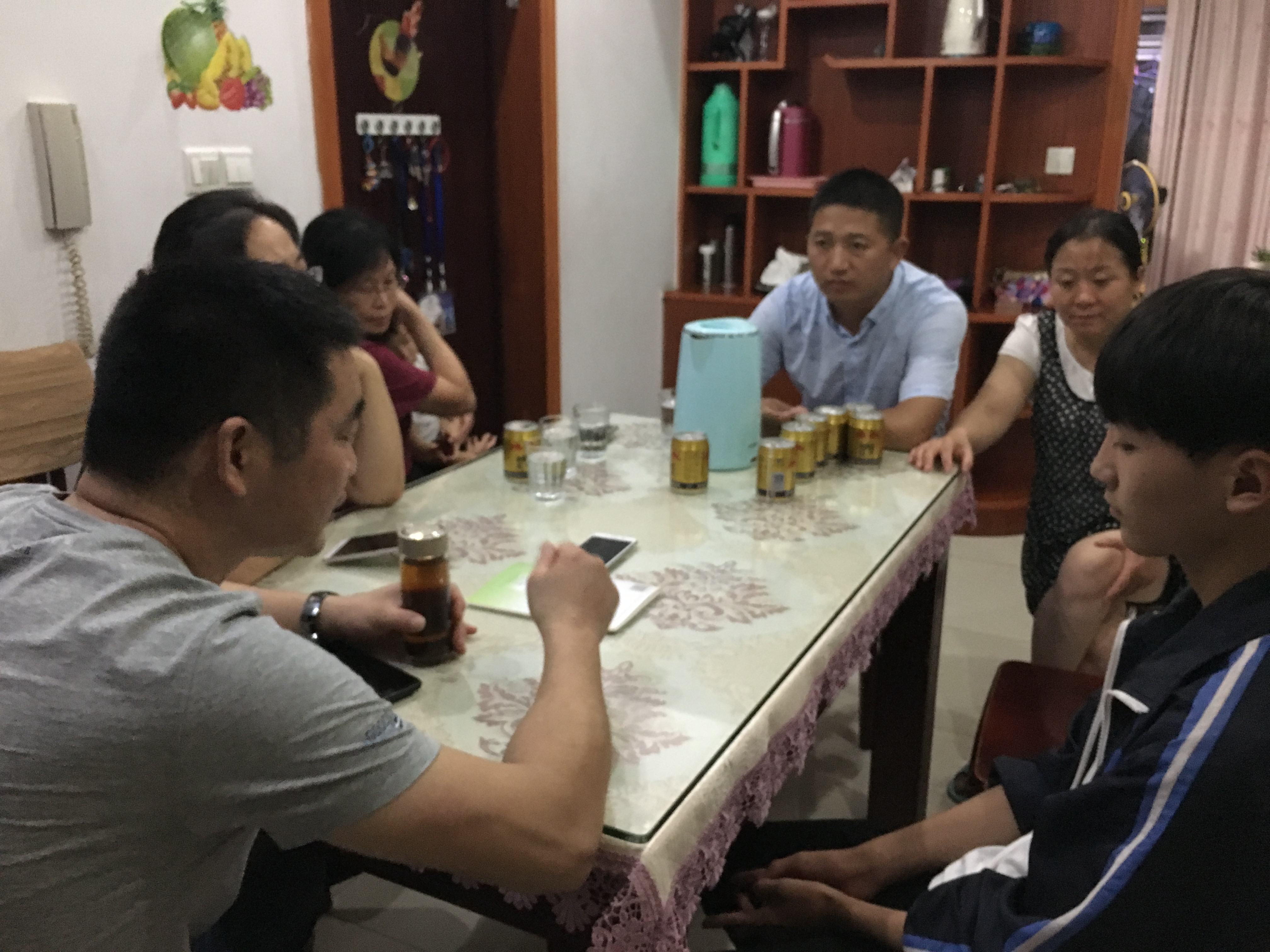 教师姓名周英陪同教师姓名徐建文韩亚文徐燕萍学生班级姓名初三（6）李青山家长姓名李小得学生家庭住址横山名苑11-乙-302横山名苑11-乙-302横山名苑11-乙-302家访时间2017、9、112017、9、112017、9、11家访原因1、不爱学习、成绩差。2、不能认真完成各项作业有时还要抄袭。1、不爱学习、成绩差。2、不能认真完成各项作业有时还要抄袭。1、不爱学习、成绩差。2、不能认真完成各项作业有时还要抄袭。家访记录查看他的学习环境。鼓励他要认真学习，多学到一点是一点。哪怕是考职高，成绩高了才能选好一点的专业、才有资格选自己喜欢的专业。教育他要诚信、要堂堂正正做人。对学生提要求。尽量认真学习。从周一到周四不玩手机，认真完成各项作业。要求家长积极配合，多与老师沟通。查看他的学习环境。鼓励他要认真学习，多学到一点是一点。哪怕是考职高，成绩高了才能选好一点的专业、才有资格选自己喜欢的专业。教育他要诚信、要堂堂正正做人。对学生提要求。尽量认真学习。从周一到周四不玩手机，认真完成各项作业。要求家长积极配合，多与老师沟通。查看他的学习环境。鼓励他要认真学习，多学到一点是一点。哪怕是考职高，成绩高了才能选好一点的专业、才有资格选自己喜欢的专业。教育他要诚信、要堂堂正正做人。对学生提要求。尽量认真学习。从周一到周四不玩手机，认真完成各项作业。要求家长积极配合，多与老师沟通。家长反馈该孩子厌学、贪玩、爱玩手机。内向，平时不与家长沟通。作为家长他们管不住孩子。该孩子厌学、贪玩、爱玩手机。内向，平时不与家长沟通。作为家长他们管不住孩子。该孩子厌学、贪玩、爱玩手机。内向，平时不与家长沟通。作为家长他们管不住孩子。